Unitarian Universalist Community ChurchWorship Service - Sunday, February 18, 2018Today at UUCCSunday, February 18, 2018 <CHOIR SUNDAY>   Services 9:15 & 11:00 a.m.    “No Simple Faith Here”*				Rev. Carie Johnsen   Newcomer/Visitor Meet and Greet, Noon, J-MS 	(See NOTICES above for more information)   Leadership Council Meeting, 12:15 – 1:30 p.m., D-Prlr   Worship Committee Meeting, 12:45 – 2:45 pm, C-Rbns   Common Read (Waking up White), 12:30-2 p.m., C-FH   Rental: Gamblers Anonymous, 7-8:00 p.m., DH-Olsn*The Unitarian Universalist quest for what is right and good is an individual adventure in the interdependent web.  Navigating between the two requires both right of conscience and the democratic process.  Ours is not a simple faith but it is a worthy undertaking. TODAY at UUCCNewcomer / Visitor Meet and GreetNewcomers and visitors are invited to meet with the minister and some members of our community TODAY at noon (following the second service) in the minister’s study in the Judd House at 71 Winthrop St.  We are an active congregation with many opportunities for connection, ministry and service. We want to get to know you and we want you to get to know us.  We want to help you find your place with us.  We hope that you can join us for this gathering!   NoticesJoin us for a Brazilian cultural and food ExperienceTuesday, March 6th, 6:00 p.m. with Jorgeanne BarleyThe influence of Brazil’s indigenous people and immigrants from Angola, Mozambique, Italy, Germany, and Japan created a diverse and rich country.  Plan a “visit” to BRAZIL through its culture and Brazilian cooking with Jorgeanne Barley, AND WE WILL EAT!There will be a small fee to offer Jorgeanne an honorarium.  If you would like to participate RSVP soon or by March 1st SMALL GROUP MINISTRY: Looking for deeper spiritual connections with fellow UUs and the UUCC?  Then it’s time to consider Small Group Ministry!  For more information, please contact Michael Conley at 248-7941 or estherpearl67@gmail.com.This Week at UUCC …Monday, February 19, 2018 	NEWLETTER ARTICLES DUE TO: 						newsletter@augustauu.org	Private Piano Lessons, 1:00-6:00 p.m., C-Sanct	Small Group Ministry, 5:00-7:00 p.m., C-CommPeaceful Heart Sangha, 6:30 p.m., C-SanctJoin this weekly meditation group for sitting and walking meditation, readings and sharing in the sanctuary.  FMI: Peacefulheartsangha@gmail.com or Marty at martysoule@gmail.com or 685-9270.Tuesday, February 20, 2018	Small Group Ministry, 10:00 – 11:30 a.m., OP	Al-ANON, Noon, C-Rbsn	Book Group (Christ for UU’s), 2-4:00 p.m., C-FH		Evening Group has been discontinued.	Private Rental, 4:00 – 7:00 p.m., D-Prlr	Invested Funds Meeting, <Cancelled>Wednesday, February 21, 2018  	UUCC Staff Meeting, Noon – 2:00 p.m., J-MsGentle Yoga, 5:00 p.m., C-FH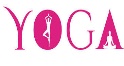 Everyone is welcome to Wednesday Yoga at the UUCC.  No experience needed; all are welcome and Classes are FREE.	Rental: Maine AllCare, 5:30 – 7:00 p.m., D-Prlr	Choir Rehearsal, 6:00 – 8:00 p.m., C-Sanct	Small Group Ministry, 6:30 – 8:30 p.m., D-PrlrRental: Just Guys, 6:30 – 8:00 p.m., C-FHJust Guys is a local social/support group for gay, bisexual or questioning men.  The group meets to enjoy movies, discussions, social awareness, guest speakers, game nights and a potluck every 3rd Wed.   See www.justguys.info.  Thursday, February 22, 2018 	Small Group Ministry Committee Meeting, 	    9:00 – 11:00 a.m., C-Comm <Resch from 2/8>	Small Group Ministry Meeting, 6-8 p.m., C-RbnsFriday, February 23, 2018 Drum Circle, 6:00-8:00 p.m., C-SanctThe Augusta Community Drum Circle is a free style drum circle welcoming people of all ages, walks of life, and abilities. ALL are welcome.  Saturday, February 24, 2018     CANMP Women’s Tea and Talk, 10 a.m.-Noon, C-FHSunday, February 25, 2018  Services at 9:15 & 11 a.m.   “To be led by our Hearts”**				Worship Associates O.W.L. (Grades 7-9), 9:15 a.m. – 12:15 p.m., J-MS Goddess Earth Circles, 12:15 – 2:00 p.m., C-FH Faith Café, 3:00 – 6:00 p.m., C-FH Rental: Gamblers Anonymous, 7-8:00 p.m., DH-Olsn**Should we find our lives scripted and our personas somewhat automatic, then please let us take a look around together and settle a bit deeper into the heart?  Join the worship associates and we will try to do just that. NEXT SUNDAY at UUCCGoddess/Earth Circles, 12:15 – 2:00 p.m., C-FH Join us NEXT Sunday as we meet Hekate, a Greek Goddess introduced by Helen Zidowecki. Hekate is the Goddess of crossroads and involved with many phases of our lives.  FMI: contact Helen Zidowecki, hzmre@hzmre.com or 582-5308.Faith Café, 3:00 – 6:00 p.m., C-FH <Join us for sweet and salty snacks / prize bingo / and other games <See Bulletin Board for all of the information >Upcoming EventsMonday, Feb. 26th, Children/ Youth Mindfulness Meditation, 5:30 – 6:15 p.m., D-2ndFJoin us as we further explore Pebble Meditation to nurture feelings of freshness, strength and confidence, calmness and quiet, and lightness and relaxation.Childcare is available at 6:15 if adults/youth want to stay for the Peaceful Heart Sangha Meditation in the Sanctuary beginning at 6:30 p.m.Wednesday, Feb 28th, Craft Circle, 2:00-4:00 p.m., C-FHWe welcome all crafters in yarn, paint, sewing, cardmaking, “anything” to join us as we gather to “do our own thing” and to chat as we create.  It is a great opportunity to get to know each other and share our talents, too.  We are excited to share the plans for the Winter Wonderland Fair at the next crafting group.  Come find out how you can be involved!  FMI: Martha Naber or Jean Sizelove.  Hope to see you there!Thursday, Mar. 1st, Books for Serious Readers, 	1:00 – 2:30, C-FH   <NOTE the NEW time>On March 1 we will be discussing ELEANOR OLIPHANT IS COMPLETELY FINE, by Gail Honeyman.  This novel has been described as an ‘original literary creation: funny, touching and unpredictable’ by bestselling author Jojo Moyes.  Feel free to join us for any or all discussions.  FMI: Kathy Kellison 445-4415 kell6787@gmail.com  or June Zellers at 582-5862 or jzellers@roadrunner.comUUCC Office Hours UUCC Office Hours <hours for next week>Monday and Friday ---------------------<No office hours>Tues. Wed. AND Thurs.       ---------9:00 am to 4:00 pmRev. Carie’s Office Hours next week:Monday		No office HoursTuesday		1:00 pm – 6:00 pm Wednesday	2:00 pm – 6:00 pm Thursday	No office Hours (Writing Day)<other hours available by appointment>revcariejohnsen@gmail.com, 623-3663 or (508) 221-5295.  Contact Rev. Carie for Caring Cooperative support too.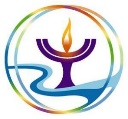 Sunday Services / Staff Contact information:Office Administrator, Lynn M. Smith, admin@augustauu.org, Phone 622-3232Youth Advisor, Monique McAuliffe youthadvisor@augustauu.orgSunday Morning R.E. Coordinator, Vacant Music Director, Bridget Convey, musicdirector@augustauu.org